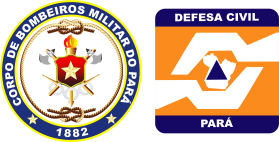 CORPO DE BOMBEIROS MILITAR DO PARÁ E
COORDENADORIA ESTADUAL DE DEFESA CIVIL
DIRETORIA DE FINANÇASCORPO DE BOMBEIROS MILITAR DO PARÁ E
COORDENADORIA ESTADUAL DE DEFESA CIVIL
DIRETORIA DE FINANÇASCORPO DE BOMBEIROS MILITAR DO PARÁ E
COORDENADORIA ESTADUAL DE DEFESA CIVIL
DIRETORIA DE FINANÇASCORPO DE BOMBEIROS MILITAR DO PARÁ E
COORDENADORIA ESTADUAL DE DEFESA CIVIL
DIRETORIA DE FINANÇASCORPO DE BOMBEIROS MILITAR DO PARÁ E
COORDENADORIA ESTADUAL DE DEFESA CIVIL
DIRETORIA DE FINANÇASCORPO DE BOMBEIROS MILITAR DO PARÁ E
COORDENADORIA ESTADUAL DE DEFESA CIVIL
DIRETORIA DE FINANÇASCORPO DE BOMBEIROS MILITAR DO PARÁ E
COORDENADORIA ESTADUAL DE DEFESA CIVIL
DIRETORIA DE FINANÇASCORPO DE BOMBEIROS MILITAR DO PARÁ E
COORDENADORIA ESTADUAL DE DEFESA CIVIL
DIRETORIA DE FINANÇASCORPO DE BOMBEIROS MILITAR DO PARÁ E
COORDENADORIA ESTADUAL DE DEFESA CIVIL
DIRETORIA DE FINANÇASCORPO DE BOMBEIROS MILITAR DO PARÁ E
COORDENADORIA ESTADUAL DE DEFESA CIVIL
DIRETORIA DE FINANÇASCORPO DE BOMBEIROS MILITAR DO PARÁ E
COORDENADORIA ESTADUAL DE DEFESA CIVIL
DIRETORIA DE FINANÇASCORPO DE BOMBEIROS MILITAR DO PARÁ E
COORDENADORIA ESTADUAL DE DEFESA CIVIL
DIRETORIA DE FINANÇASCORPO DE BOMBEIROS MILITAR DO PARÁ E
COORDENADORIA ESTADUAL DE DEFESA CIVIL
DIRETORIA DE FINANÇASCORPO DE BOMBEIROS MILITAR DO PARÁ E
COORDENADORIA ESTADUAL DE DEFESA CIVIL
DIRETORIA DE FINANÇASCORPO DE BOMBEIROS MILITAR DO PARÁ E
COORDENADORIA ESTADUAL DE DEFESA CIVIL
DIRETORIA DE FINANÇASCORPO DE BOMBEIROS MILITAR DO PARÁ E
COORDENADORIA ESTADUAL DE DEFESA CIVIL
DIRETORIA DE FINANÇASCORPO DE BOMBEIROS MILITAR DO PARÁ E
COORDENADORIA ESTADUAL DE DEFESA CIVIL
DIRETORIA DE FINANÇASCORPO DE BOMBEIROS MILITAR DO PARÁ E
COORDENADORIA ESTADUAL DE DEFESA CIVIL
DIRETORIA DE FINANÇASCORPO DE BOMBEIROS MILITAR DO PARÁ E
COORDENADORIA ESTADUAL DE DEFESA CIVIL
DIRETORIA DE FINANÇASCORPO DE BOMBEIROS MILITAR DO PARÁ E
COORDENADORIA ESTADUAL DE DEFESA CIVIL
DIRETORIA DE FINANÇASCORPO DE BOMBEIROS MILITAR DO PARÁ E
COORDENADORIA ESTADUAL DE DEFESA CIVIL
DIRETORIA DE FINANÇASRELATÓRIO DE PRESTAÇÃO DE CONTAS DE DIÁRIASRELATÓRIO DE PRESTAÇÃO DE CONTAS DE DIÁRIASRELATÓRIO DE PRESTAÇÃO DE CONTAS DE DIÁRIASRELATÓRIO DE PRESTAÇÃO DE CONTAS DE DIÁRIASRELATÓRIO DE PRESTAÇÃO DE CONTAS DE DIÁRIASRELATÓRIO DE PRESTAÇÃO DE CONTAS DE DIÁRIASRELATÓRIO DE PRESTAÇÃO DE CONTAS DE DIÁRIASRELATÓRIO DE PRESTAÇÃO DE CONTAS DE DIÁRIASRELATÓRIO DE PRESTAÇÃO DE CONTAS DE DIÁRIASRELATÓRIO DE PRESTAÇÃO DE CONTAS DE DIÁRIASRELATÓRIO DE PRESTAÇÃO DE CONTAS DE DIÁRIASRELATÓRIO DE PRESTAÇÃO DE CONTAS DE DIÁRIASRELATÓRIO DE PRESTAÇÃO DE CONTAS DE DIÁRIASRELATÓRIO DE PRESTAÇÃO DE CONTAS DE DIÁRIASRELATÓRIO DE PRESTAÇÃO DE CONTAS DE DIÁRIASRELATÓRIO DE PRESTAÇÃO DE CONTAS DE DIÁRIASRELATÓRIO DE PRESTAÇÃO DE CONTAS DE DIÁRIASRELATÓRIO DE PRESTAÇÃO DE CONTAS DE DIÁRIASRELATÓRIO DE PRESTAÇÃO DE CONTAS DE DIÁRIASRELATÓRIO DE PRESTAÇÃO DE CONTAS DE DIÁRIASRELATÓRIO DE PRESTAÇÃO DE CONTAS DE DIÁRIAS1. BENEFICIÁRIO1. BENEFICIÁRIO1. BENEFICIÁRIO1. BENEFICIÁRIO1. BENEFICIÁRIO1. BENEFICIÁRIO1. BENEFICIÁRIO1. BENEFICIÁRIO1. BENEFICIÁRIO1. BENEFICIÁRIO1. BENEFICIÁRIO1. BENEFICIÁRIO1. BENEFICIÁRIO1. BENEFICIÁRIO1. BENEFICIÁRIO1. BENEFICIÁRIO1. BENEFICIÁRIO1. BENEFICIÁRIO1. BENEFICIÁRIO1. BENEFICIÁRIO1. BENEFICIÁRIO1.1 Nome:1.1 Nome:1.1 Nome:1.1 Nome:1.1 Nome:1.1 Nome:1.1 Nome:1.1 Nome:1.1 Nome:1.1 Nome:1.1 Nome:1.1 Nome:1.1 Nome:1.1 Nome:1.1 Nome:1.1 Nome:1.1 Nome:1.1 Nome:1.1 Nome:1.1 Nome:1.1 Nome:1.2 Posto ou graduação:1.2 Posto ou graduação:1.2 Posto ou graduação:1.2 Posto ou graduação:1.2 Posto ou graduação:1.2 Posto ou graduação:1.2 Posto ou graduação:1.2 Posto ou graduação:1.2 Posto ou graduação:1.2 Posto ou graduação:1.2 Posto ou graduação:1.2 Posto ou graduação:1.2 Posto ou graduação:1.2 Posto ou graduação:1.2 Posto ou graduação:1.2 Posto ou graduação:1.2 Posto ou graduação:1.2 Posto ou graduação:1.4 Unidade BM:1.4 Unidade BM:1.3 CPF:1.5 MF:2. INFORMAÇÕES SOBRE A VIAGEM2. INFORMAÇÕES SOBRE A VIAGEM2. INFORMAÇÕES SOBRE A VIAGEM2. INFORMAÇÕES SOBRE A VIAGEM2. INFORMAÇÕES SOBRE A VIAGEM2. INFORMAÇÕES SOBRE A VIAGEM2. INFORMAÇÕES SOBRE A VIAGEM2. INFORMAÇÕES SOBRE A VIAGEM2. INFORMAÇÕES SOBRE A VIAGEM2. INFORMAÇÕES SOBRE A VIAGEM2. INFORMAÇÕES SOBRE A VIAGEM2. INFORMAÇÕES SOBRE A VIAGEM2. INFORMAÇÕES SOBRE A VIAGEM2. INFORMAÇÕES SOBRE A VIAGEM2. INFORMAÇÕES SOBRE A VIAGEM2. INFORMAÇÕES SOBRE A VIAGEM2. INFORMAÇÕES SOBRE A VIAGEM2. INFORMAÇÕES SOBRE A VIAGEM2. INFORMAÇÕES SOBRE A VIAGEM2. INFORMAÇÕES SOBRE A VIAGEM2. INFORMAÇÕES SOBRE A VIAGEM2.1 Localidade:2.1 Localidade:2.1 Localidade:2.1 Localidade:2.1 Localidade:2.1 Localidade:2.1 Localidade:2.1 Localidade:2.1 Localidade:2.1 Localidade:2.1 Localidade:2.1 Localidade:2.1 Localidade:2.1 Localidade:2.1 Localidade:2.1 Localidade:2.1 Localidade:2.1 Localidade:2.1 Localidade:2.1 Localidade:2.1 Localidade:2.2 Data:Saída:	dia 	de 	de 	/ às 	h 	minRetorno: dia 	de 	de 	/ às 	h 	minSaída:	dia 	de 	de 	/ às 	h 	minRetorno: dia 	de 	de 	/ às 	h 	minSaída:	dia 	de 	de 	/ às 	h 	minRetorno: dia 	de 	de 	/ às 	h 	minSaída:	dia 	de 	de 	/ às 	h 	minRetorno: dia 	de 	de 	/ às 	h 	minSaída:	dia 	de 	de 	/ às 	h 	minRetorno: dia 	de 	de 	/ às 	h 	minSaída:	dia 	de 	de 	/ às 	h 	minRetorno: dia 	de 	de 	/ às 	h 	minSaída:	dia 	de 	de 	/ às 	h 	minRetorno: dia 	de 	de 	/ às 	h 	minSaída:	dia 	de 	de 	/ às 	h 	minRetorno: dia 	de 	de 	/ às 	h 	minSaída:	dia 	de 	de 	/ às 	h 	minRetorno: dia 	de 	de 	/ às 	h 	minSaída:	dia 	de 	de 	/ às 	h 	minRetorno: dia 	de 	de 	/ às 	h 	minSaída:	dia 	de 	de 	/ às 	h 	minRetorno: dia 	de 	de 	/ às 	h 	minSaída:	dia 	de 	de 	/ às 	h 	minRetorno: dia 	de 	de 	/ às 	h 	minSaída:	dia 	de 	de 	/ às 	h 	minRetorno: dia 	de 	de 	/ às 	h 	minSaída:	dia 	de 	de 	/ às 	h 	minRetorno: dia 	de 	de 	/ às 	h 	minSaída:	dia 	de 	de 	/ às 	h 	minRetorno: dia 	de 	de 	/ às 	h 	minSaída:	dia 	de 	de 	/ às 	h 	minRetorno: dia 	de 	de 	/ às 	h 	minSaída:	dia 	de 	de 	/ às 	h 	minRetorno: dia 	de 	de 	/ às 	h 	minSaída:	dia 	de 	de 	/ às 	h 	minRetorno: dia 	de 	de 	/ às 	h 	minSaída:	dia 	de 	de 	/ às 	h 	minRetorno: dia 	de 	de 	/ às 	h 	minSaída:	dia 	de 	de 	/ às 	h 	minRetorno: dia 	de 	de 	/ às 	h 	min2.3 Motivo do deslocamento:2.3 Motivo do deslocamento:2.3 Motivo do deslocamento:2.3 Motivo do deslocamento:2.3 Motivo do deslocamento:2.3 Motivo do deslocamento:2.3 Motivo do deslocamento:2.3 Motivo do deslocamento:2.3 Motivo do deslocamento:2.3 Motivo do deslocamento:2.3 Motivo do deslocamento:2.3 Motivo do deslocamento:2.3 Motivo do deslocamento:2.3 Motivo do deslocamento:2.3 Motivo do deslocamento:2.3 Motivo do deslocamento:2.3 Motivo do deslocamento:2.3 Motivo do deslocamento:2.3 Motivo do deslocamento:2.3 Motivo do deslocamento:2.3 Motivo do deslocamento:2.4 OBS: Deverão estar anexadas, a este relatório, cópias legíveis dos certificados ou comprovantes de freqüência, nosafastamentos para participação em cursos, seminários ou assemelhados.2.4 OBS: Deverão estar anexadas, a este relatório, cópias legíveis dos certificados ou comprovantes de freqüência, nosafastamentos para participação em cursos, seminários ou assemelhados.2.4 OBS: Deverão estar anexadas, a este relatório, cópias legíveis dos certificados ou comprovantes de freqüência, nosafastamentos para participação em cursos, seminários ou assemelhados.2.4 OBS: Deverão estar anexadas, a este relatório, cópias legíveis dos certificados ou comprovantes de freqüência, nosafastamentos para participação em cursos, seminários ou assemelhados.2.4 OBS: Deverão estar anexadas, a este relatório, cópias legíveis dos certificados ou comprovantes de freqüência, nosafastamentos para participação em cursos, seminários ou assemelhados.2.4 OBS: Deverão estar anexadas, a este relatório, cópias legíveis dos certificados ou comprovantes de freqüência, nosafastamentos para participação em cursos, seminários ou assemelhados.2.4 OBS: Deverão estar anexadas, a este relatório, cópias legíveis dos certificados ou comprovantes de freqüência, nosafastamentos para participação em cursos, seminários ou assemelhados.2.4 OBS: Deverão estar anexadas, a este relatório, cópias legíveis dos certificados ou comprovantes de freqüência, nosafastamentos para participação em cursos, seminários ou assemelhados.2.4 OBS: Deverão estar anexadas, a este relatório, cópias legíveis dos certificados ou comprovantes de freqüência, nosafastamentos para participação em cursos, seminários ou assemelhados.2.4 OBS: Deverão estar anexadas, a este relatório, cópias legíveis dos certificados ou comprovantes de freqüência, nosafastamentos para participação em cursos, seminários ou assemelhados.2.4 OBS: Deverão estar anexadas, a este relatório, cópias legíveis dos certificados ou comprovantes de freqüência, nosafastamentos para participação em cursos, seminários ou assemelhados.2.4 OBS: Deverão estar anexadas, a este relatório, cópias legíveis dos certificados ou comprovantes de freqüência, nosafastamentos para participação em cursos, seminários ou assemelhados.2.4 OBS: Deverão estar anexadas, a este relatório, cópias legíveis dos certificados ou comprovantes de freqüência, nosafastamentos para participação em cursos, seminários ou assemelhados.2.4 OBS: Deverão estar anexadas, a este relatório, cópias legíveis dos certificados ou comprovantes de freqüência, nosafastamentos para participação em cursos, seminários ou assemelhados.2.4 OBS: Deverão estar anexadas, a este relatório, cópias legíveis dos certificados ou comprovantes de freqüência, nosafastamentos para participação em cursos, seminários ou assemelhados.2.4 OBS: Deverão estar anexadas, a este relatório, cópias legíveis dos certificados ou comprovantes de freqüência, nosafastamentos para participação em cursos, seminários ou assemelhados.2.4 OBS: Deverão estar anexadas, a este relatório, cópias legíveis dos certificados ou comprovantes de freqüência, nosafastamentos para participação em cursos, seminários ou assemelhados.2.4 OBS: Deverão estar anexadas, a este relatório, cópias legíveis dos certificados ou comprovantes de freqüência, nosafastamentos para participação em cursos, seminários ou assemelhados.2.4 OBS: Deverão estar anexadas, a este relatório, cópias legíveis dos certificados ou comprovantes de freqüência, nosafastamentos para participação em cursos, seminários ou assemelhados.2.4 OBS: Deverão estar anexadas, a este relatório, cópias legíveis dos certificados ou comprovantes de freqüência, nosafastamentos para participação em cursos, seminários ou assemelhados.2.4 OBS: Deverão estar anexadas, a este relatório, cópias legíveis dos certificados ou comprovantes de freqüência, nosafastamentos para participação em cursos, seminários ou assemelhados.3. DESCRIÇÃO SUCINTA DAS ATIVIDADES DESENVOLVIDAS:3. DESCRIÇÃO SUCINTA DAS ATIVIDADES DESENVOLVIDAS:3. DESCRIÇÃO SUCINTA DAS ATIVIDADES DESENVOLVIDAS:3. DESCRIÇÃO SUCINTA DAS ATIVIDADES DESENVOLVIDAS:3. DESCRIÇÃO SUCINTA DAS ATIVIDADES DESENVOLVIDAS:3. DESCRIÇÃO SUCINTA DAS ATIVIDADES DESENVOLVIDAS:3. DESCRIÇÃO SUCINTA DAS ATIVIDADES DESENVOLVIDAS:3. DESCRIÇÃO SUCINTA DAS ATIVIDADES DESENVOLVIDAS:3. DESCRIÇÃO SUCINTA DAS ATIVIDADES DESENVOLVIDAS:3. DESCRIÇÃO SUCINTA DAS ATIVIDADES DESENVOLVIDAS:3. DESCRIÇÃO SUCINTA DAS ATIVIDADES DESENVOLVIDAS:3. DESCRIÇÃO SUCINTA DAS ATIVIDADES DESENVOLVIDAS:3. DESCRIÇÃO SUCINTA DAS ATIVIDADES DESENVOLVIDAS:3. DESCRIÇÃO SUCINTA DAS ATIVIDADES DESENVOLVIDAS:3. DESCRIÇÃO SUCINTA DAS ATIVIDADES DESENVOLVIDAS:3. DESCRIÇÃO SUCINTA DAS ATIVIDADES DESENVOLVIDAS:3. DESCRIÇÃO SUCINTA DAS ATIVIDADES DESENVOLVIDAS:3. DESCRIÇÃO SUCINTA DAS ATIVIDADES DESENVOLVIDAS:3. DESCRIÇÃO SUCINTA DAS ATIVIDADES DESENVOLVIDAS:3. DESCRIÇÃO SUCINTA DAS ATIVIDADES DESENVOLVIDAS:3. DESCRIÇÃO SUCINTA DAS ATIVIDADES DESENVOLVIDAS:4. QUANTO AO TRANSPORTE UTILIZADO:4. QUANTO AO TRANSPORTE UTILIZADO:4. QUANTO AO TRANSPORTE UTILIZADO:4. QUANTO AO TRANSPORTE UTILIZADO:4. QUANTO AO TRANSPORTE UTILIZADO:4. QUANTO AO TRANSPORTE UTILIZADO:4. QUANTO AO TRANSPORTE UTILIZADO:4. QUANTO AO TRANSPORTE UTILIZADO:4. QUANTO AO TRANSPORTE UTILIZADO:4. QUANTO AO TRANSPORTE UTILIZADO:4. QUANTO AO TRANSPORTE UTILIZADO:4. QUANTO AO TRANSPORTE UTILIZADO:4. QUANTO AO TRANSPORTE UTILIZADO:4. QUANTO AO TRANSPORTE UTILIZADO:4. QUANTO AO TRANSPORTE UTILIZADO:4. QUANTO AO TRANSPORTE UTILIZADO:4. QUANTO AO TRANSPORTE UTILIZADO:4. QUANTO AO TRANSPORTE UTILIZADO:4. QUANTO AO TRANSPORTE UTILIZADO:4. QUANTO AO TRANSPORTE UTILIZADO:4. QUANTO AO TRANSPORTE UTILIZADO:4.1 Viatura Oficial :4.1 Viatura Oficial :4.1 Viatura Oficial :4.1 Viatura Oficial :4.1 Viatura Oficial :4.1 Viatura Oficial :NãoNãoNãoSimSimSimSimSimSimSimSim4.2 Rodoviário (ônibus, Van, outros):4.2 Rodoviário (ônibus, Van, outros):4.2 Rodoviário (ônibus, Van, outros):4.2 Rodoviário (ônibus, Van, outros):4.2 Rodoviário (ônibus, Van, outros):4.2 Rodoviário (ônibus, Van, outros):4.2 Rodoviário (ônibus, Van, outros):4.2 Rodoviário (ônibus, Van, outros):4.2 Rodoviário (ônibus, Van, outros):4.2 Rodoviário (ônibus, Van, outros):4.2 Rodoviário (ônibus, Van, outros):4.2 Rodoviário (ônibus, Van, outros):4.2 Rodoviário (ônibus, Van, outros):4.2 Rodoviário (ônibus, Van, outros):Não   Sim Sim Sim Sim4.3 Aéreo:4.3 Aéreo:SimSimSimSimNão       Empresa:                                         Hora Saída:                     Hora Retorno:Não       Empresa:                                         Hora Saída:                     Hora Retorno:Não       Empresa:                                         Hora Saída:                     Hora Retorno:Não       Empresa:                                         Hora Saída:                     Hora Retorno:Não       Empresa:                                         Hora Saída:                     Hora Retorno:Não       Empresa:                                         Hora Saída:                     Hora Retorno:Não       Empresa:                                         Hora Saída:                     Hora Retorno:Não       Empresa:                                         Hora Saída:                     Hora Retorno:Não       Empresa:                                         Hora Saída:                     Hora Retorno:Não       Empresa:                                         Hora Saída:                     Hora Retorno:Não       Empresa:                                         Hora Saída:                     Hora Retorno:Não       Empresa:                                         Hora Saída:                     Hora Retorno:4.4 Hidroviário:4.4 Hidroviário:4.4 Hidroviário:4.4 Hidroviário:SimSimSimSimSimNão     Empresa:                                 Hora Saída:                     Hora RetornoNão     Empresa:                                 Hora Saída:                     Hora RetornoNão     Empresa:                                 Hora Saída:                     Hora RetornoNão     Empresa:                                 Hora Saída:                     Hora RetornoNão     Empresa:                                 Hora Saída:                     Hora RetornoNão     Empresa:                                 Hora Saída:                     Hora RetornoNão     Empresa:                                 Hora Saída:                     Hora RetornoNão     Empresa:                                 Hora Saída:                     Hora RetornoNão     Empresa:                                 Hora Saída:                     Hora Retorno4.5 OBS: Deverão estar anexadas, a este relatório, cópias legíveis dos cartões de embarque, nos casos de utilização de transporte aéreo, ou cópias dos bilhetes das passagens, nos casos de utilização dos transportes rodoviário ou hidroviário.4.5 OBS: Deverão estar anexadas, a este relatório, cópias legíveis dos cartões de embarque, nos casos de utilização de transporte aéreo, ou cópias dos bilhetes das passagens, nos casos de utilização dos transportes rodoviário ou hidroviário.4.5 OBS: Deverão estar anexadas, a este relatório, cópias legíveis dos cartões de embarque, nos casos de utilização de transporte aéreo, ou cópias dos bilhetes das passagens, nos casos de utilização dos transportes rodoviário ou hidroviário.4.5 OBS: Deverão estar anexadas, a este relatório, cópias legíveis dos cartões de embarque, nos casos de utilização de transporte aéreo, ou cópias dos bilhetes das passagens, nos casos de utilização dos transportes rodoviário ou hidroviário.4.5 OBS: Deverão estar anexadas, a este relatório, cópias legíveis dos cartões de embarque, nos casos de utilização de transporte aéreo, ou cópias dos bilhetes das passagens, nos casos de utilização dos transportes rodoviário ou hidroviário.4.5 OBS: Deverão estar anexadas, a este relatório, cópias legíveis dos cartões de embarque, nos casos de utilização de transporte aéreo, ou cópias dos bilhetes das passagens, nos casos de utilização dos transportes rodoviário ou hidroviário.4.5 OBS: Deverão estar anexadas, a este relatório, cópias legíveis dos cartões de embarque, nos casos de utilização de transporte aéreo, ou cópias dos bilhetes das passagens, nos casos de utilização dos transportes rodoviário ou hidroviário.4.5 OBS: Deverão estar anexadas, a este relatório, cópias legíveis dos cartões de embarque, nos casos de utilização de transporte aéreo, ou cópias dos bilhetes das passagens, nos casos de utilização dos transportes rodoviário ou hidroviário.4.5 OBS: Deverão estar anexadas, a este relatório, cópias legíveis dos cartões de embarque, nos casos de utilização de transporte aéreo, ou cópias dos bilhetes das passagens, nos casos de utilização dos transportes rodoviário ou hidroviário.4.5 OBS: Deverão estar anexadas, a este relatório, cópias legíveis dos cartões de embarque, nos casos de utilização de transporte aéreo, ou cópias dos bilhetes das passagens, nos casos de utilização dos transportes rodoviário ou hidroviário.4.5 OBS: Deverão estar anexadas, a este relatório, cópias legíveis dos cartões de embarque, nos casos de utilização de transporte aéreo, ou cópias dos bilhetes das passagens, nos casos de utilização dos transportes rodoviário ou hidroviário.4.5 OBS: Deverão estar anexadas, a este relatório, cópias legíveis dos cartões de embarque, nos casos de utilização de transporte aéreo, ou cópias dos bilhetes das passagens, nos casos de utilização dos transportes rodoviário ou hidroviário.4.5 OBS: Deverão estar anexadas, a este relatório, cópias legíveis dos cartões de embarque, nos casos de utilização de transporte aéreo, ou cópias dos bilhetes das passagens, nos casos de utilização dos transportes rodoviário ou hidroviário.4.5 OBS: Deverão estar anexadas, a este relatório, cópias legíveis dos cartões de embarque, nos casos de utilização de transporte aéreo, ou cópias dos bilhetes das passagens, nos casos de utilização dos transportes rodoviário ou hidroviário.4.5 OBS: Deverão estar anexadas, a este relatório, cópias legíveis dos cartões de embarque, nos casos de utilização de transporte aéreo, ou cópias dos bilhetes das passagens, nos casos de utilização dos transportes rodoviário ou hidroviário.4.5 OBS: Deverão estar anexadas, a este relatório, cópias legíveis dos cartões de embarque, nos casos de utilização de transporte aéreo, ou cópias dos bilhetes das passagens, nos casos de utilização dos transportes rodoviário ou hidroviário.4.5 OBS: Deverão estar anexadas, a este relatório, cópias legíveis dos cartões de embarque, nos casos de utilização de transporte aéreo, ou cópias dos bilhetes das passagens, nos casos de utilização dos transportes rodoviário ou hidroviário.4.5 OBS: Deverão estar anexadas, a este relatório, cópias legíveis dos cartões de embarque, nos casos de utilização de transporte aéreo, ou cópias dos bilhetes das passagens, nos casos de utilização dos transportes rodoviário ou hidroviário.4.5 OBS: Deverão estar anexadas, a este relatório, cópias legíveis dos cartões de embarque, nos casos de utilização de transporte aéreo, ou cópias dos bilhetes das passagens, nos casos de utilização dos transportes rodoviário ou hidroviário.4.5 OBS: Deverão estar anexadas, a este relatório, cópias legíveis dos cartões de embarque, nos casos de utilização de transporte aéreo, ou cópias dos bilhetes das passagens, nos casos de utilização dos transportes rodoviário ou hidroviário.4.5 OBS: Deverão estar anexadas, a este relatório, cópias legíveis dos cartões de embarque, nos casos de utilização de transporte aéreo, ou cópias dos bilhetes das passagens, nos casos de utilização dos transportes rodoviário ou hidroviário.5. DA SOLICITAÇÃO DE DIÁRIAS5. DA SOLICITAÇÃO DE DIÁRIAS5. DA SOLICITAÇÃO DE DIÁRIAS5. DA SOLICITAÇÃO DE DIÁRIAS5. DA SOLICITAÇÃO DE DIÁRIAS5. DA SOLICITAÇÃO DE DIÁRIAS5. DA SOLICITAÇÃO DE DIÁRIAS5. DA SOLICITAÇÃO DE DIÁRIAS5. DA SOLICITAÇÃO DE DIÁRIAS5. DA SOLICITAÇÃO DE DIÁRIAS5. DA SOLICITAÇÃO DE DIÁRIAS5. DA SOLICITAÇÃO DE DIÁRIAS5. DA SOLICITAÇÃO DE DIÁRIAS5. DA SOLICITAÇÃO DE DIÁRIAS5. DA SOLICITAÇÃO DE DIÁRIAS5. DA SOLICITAÇÃO DE DIÁRIAS5. DA SOLICITAÇÃO DE DIÁRIAS5. DA SOLICITAÇÃO DE DIÁRIAS5. DA SOLICITAÇÃO DE DIÁRIAS5. DA SOLICITAÇÃO DE DIÁRIAS5. DA SOLICITAÇÃO DE DIÁRIAS5.1 Nº do Protocolo/CBMPA:5.1 Nº do Protocolo/CBMPA:5.1 Nº do Protocolo/CBMPA:5.1 Nº do Protocolo/CBMPA:5.1 Nº do Protocolo/CBMPA:5.1 Nº do Protocolo/CBMPA:5.1 Nº do Protocolo/CBMPA:5.1 Nº do Protocolo/CBMPA:5.1 Nº do Protocolo/CBMPA:5.1 Nº do Protocolo/CBMPA:5.1 Nº do Protocolo/CBMPA:5.1 Nº do Protocolo/CBMPA:5.1 Nº do Protocolo/CBMPA:5.1 Nº do Protocolo/CBMPA:5.1 Nº do Protocolo/CBMPA:5.1 Nº do Protocolo/CBMPA:5.1 Nº do Protocolo/CBMPA:5.1 Nº do Protocolo/CBMPA:5.1 Nº do Protocolo/CBMPA:5.1 Nº do Protocolo/CBMPA:5.1 Nº do Protocolo/CBMPA:5.2 Valor total recebido:5.2 Valor total recebido:5.2 Valor total recebido:5.2 Valor total recebido:5.2 Valor total recebido:5.2 Valor total recebido:5.2 Valor total recebido:5.2 Valor total recebido:5.2 Valor total recebido:5.2 Valor total recebido:5.2 Valor total recebido:5.2 Valor total recebido:5.2 Valor total recebido:5.2 Valor total recebido:5.2 Valor total recebido:5.2 Valor total recebido:5.2 Valor total recebido:5.2 Valor total recebido:5.2 Valor total recebido:5.2 Valor total recebido:5.2 Valor total recebido:6. DA RESTITUIÇÃO DE DIÁRIAS6. DA RESTITUIÇÃO DE DIÁRIAS6. DA RESTITUIÇÃO DE DIÁRIAS6. DA RESTITUIÇÃO DE DIÁRIAS6. DA RESTITUIÇÃO DE DIÁRIAS6. DA RESTITUIÇÃO DE DIÁRIAS6. DA RESTITUIÇÃO DE DIÁRIAS6. DA RESTITUIÇÃO DE DIÁRIAS6. DA RESTITUIÇÃO DE DIÁRIAS6. DA RESTITUIÇÃO DE DIÁRIAS6. DA RESTITUIÇÃO DE DIÁRIAS6. DA RESTITUIÇÃO DE DIÁRIAS6. DA RESTITUIÇÃO DE DIÁRIAS6. DA RESTITUIÇÃO DE DIÁRIAS6. DA RESTITUIÇÃO DE DIÁRIAS6. DA RESTITUIÇÃO DE DIÁRIAS6. DA RESTITUIÇÃO DE DIÁRIAS6. DA RESTITUIÇÃO DE DIÁRIAS6. DA RESTITUIÇÃO DE DIÁRIAS6. DA RESTITUIÇÃO DE DIÁRIAS6. DA RESTITUIÇÃO DE DIÁRIAS6.1 A viagem foi cancelada (sim/não):6.1 A viagem foi cancelada (sim/não):6.1 A viagem foi cancelada (sim/não):6.1 A viagem foi cancelada (sim/não):6.1 A viagem foi cancelada (sim/não):6.1 A viagem foi cancelada (sim/não):6.1 A viagem foi cancelada (sim/não):6.1 A viagem foi cancelada (sim/não):6.1 A viagem foi cancelada (sim/não):6.1 A viagem foi cancelada (sim/não):6.1 A viagem foi cancelada (sim/não):6.1 A viagem foi cancelada (sim/não):6.1 A viagem foi cancelada (sim/não):6.1 A viagem foi cancelada (sim/não):6.1 A viagem foi cancelada (sim/não):6.1 A viagem foi cancelada (sim/não):6.1 A viagem foi cancelada (sim/não):6.1 A viagem foi cancelada (sim/não):6.1 A viagem foi cancelada (sim/não):6.1 A viagem foi cancelada (sim/não):6.1 A viagem foi cancelada (sim/não):6.2 Houve retorno em data antecipada (sim/não):6.2 Houve retorno em data antecipada (sim/não):6.2 Houve retorno em data antecipada (sim/não):6.2 Houve retorno em data antecipada (sim/não):6.2 Houve retorno em data antecipada (sim/não):6.2 Houve retorno em data antecipada (sim/não):6.2 Houve retorno em data antecipada (sim/não):6.2 Houve retorno em data antecipada (sim/não):6.2 Houve retorno em data antecipada (sim/não):6.2 Houve retorno em data antecipada (sim/não):6.2 Houve retorno em data antecipada (sim/não):6.2 Houve retorno em data antecipada (sim/não):6.2 Houve retorno em data antecipada (sim/não):6.2 Houve retorno em data antecipada (sim/não):6.2 Houve retorno em data antecipada (sim/não):6.2 Houve retorno em data antecipada (sim/não):6.2 Houve retorno em data antecipada (sim/não):6.2 Houve retorno em data antecipada (sim/não):6.2 Houve retorno em data antecipada (sim/não):6.2 Houve retorno em data antecipada (sim/não):6.2 Houve retorno em data antecipada (sim/não):6.3 OBS: Caso houve algum dos eventos dos itens 6.1 ou 6.2, o beneficiário deverá entrar em contato com a Diretoria deFinanças  do CBMPA,  a fim  de que  se faça  os cálculos  para a  devolução das diárias recebidas,  no prazo  de cinco  dias (acontar da data do recebimento).6.3 OBS: Caso houve algum dos eventos dos itens 6.1 ou 6.2, o beneficiário deverá entrar em contato com a Diretoria deFinanças  do CBMPA,  a fim  de que  se faça  os cálculos  para a  devolução das diárias recebidas,  no prazo  de cinco  dias (acontar da data do recebimento).6.3 OBS: Caso houve algum dos eventos dos itens 6.1 ou 6.2, o beneficiário deverá entrar em contato com a Diretoria deFinanças  do CBMPA,  a fim  de que  se faça  os cálculos  para a  devolução das diárias recebidas,  no prazo  de cinco  dias (acontar da data do recebimento).6.3 OBS: Caso houve algum dos eventos dos itens 6.1 ou 6.2, o beneficiário deverá entrar em contato com a Diretoria deFinanças  do CBMPA,  a fim  de que  se faça  os cálculos  para a  devolução das diárias recebidas,  no prazo  de cinco  dias (acontar da data do recebimento).6.3 OBS: Caso houve algum dos eventos dos itens 6.1 ou 6.2, o beneficiário deverá entrar em contato com a Diretoria deFinanças  do CBMPA,  a fim  de que  se faça  os cálculos  para a  devolução das diárias recebidas,  no prazo  de cinco  dias (acontar da data do recebimento).6.3 OBS: Caso houve algum dos eventos dos itens 6.1 ou 6.2, o beneficiário deverá entrar em contato com a Diretoria deFinanças  do CBMPA,  a fim  de que  se faça  os cálculos  para a  devolução das diárias recebidas,  no prazo  de cinco  dias (acontar da data do recebimento).6.3 OBS: Caso houve algum dos eventos dos itens 6.1 ou 6.2, o beneficiário deverá entrar em contato com a Diretoria deFinanças  do CBMPA,  a fim  de que  se faça  os cálculos  para a  devolução das diárias recebidas,  no prazo  de cinco  dias (acontar da data do recebimento).6.3 OBS: Caso houve algum dos eventos dos itens 6.1 ou 6.2, o beneficiário deverá entrar em contato com a Diretoria deFinanças  do CBMPA,  a fim  de que  se faça  os cálculos  para a  devolução das diárias recebidas,  no prazo  de cinco  dias (acontar da data do recebimento).6.3 OBS: Caso houve algum dos eventos dos itens 6.1 ou 6.2, o beneficiário deverá entrar em contato com a Diretoria deFinanças  do CBMPA,  a fim  de que  se faça  os cálculos  para a  devolução das diárias recebidas,  no prazo  de cinco  dias (acontar da data do recebimento).6.3 OBS: Caso houve algum dos eventos dos itens 6.1 ou 6.2, o beneficiário deverá entrar em contato com a Diretoria deFinanças  do CBMPA,  a fim  de que  se faça  os cálculos  para a  devolução das diárias recebidas,  no prazo  de cinco  dias (acontar da data do recebimento).6.3 OBS: Caso houve algum dos eventos dos itens 6.1 ou 6.2, o beneficiário deverá entrar em contato com a Diretoria deFinanças  do CBMPA,  a fim  de que  se faça  os cálculos  para a  devolução das diárias recebidas,  no prazo  de cinco  dias (acontar da data do recebimento).6.3 OBS: Caso houve algum dos eventos dos itens 6.1 ou 6.2, o beneficiário deverá entrar em contato com a Diretoria deFinanças  do CBMPA,  a fim  de que  se faça  os cálculos  para a  devolução das diárias recebidas,  no prazo  de cinco  dias (acontar da data do recebimento).6.3 OBS: Caso houve algum dos eventos dos itens 6.1 ou 6.2, o beneficiário deverá entrar em contato com a Diretoria deFinanças  do CBMPA,  a fim  de que  se faça  os cálculos  para a  devolução das diárias recebidas,  no prazo  de cinco  dias (acontar da data do recebimento).6.3 OBS: Caso houve algum dos eventos dos itens 6.1 ou 6.2, o beneficiário deverá entrar em contato com a Diretoria deFinanças  do CBMPA,  a fim  de que  se faça  os cálculos  para a  devolução das diárias recebidas,  no prazo  de cinco  dias (acontar da data do recebimento).6.3 OBS: Caso houve algum dos eventos dos itens 6.1 ou 6.2, o beneficiário deverá entrar em contato com a Diretoria deFinanças  do CBMPA,  a fim  de que  se faça  os cálculos  para a  devolução das diárias recebidas,  no prazo  de cinco  dias (acontar da data do recebimento).6.3 OBS: Caso houve algum dos eventos dos itens 6.1 ou 6.2, o beneficiário deverá entrar em contato com a Diretoria deFinanças  do CBMPA,  a fim  de que  se faça  os cálculos  para a  devolução das diárias recebidas,  no prazo  de cinco  dias (acontar da data do recebimento).6.3 OBS: Caso houve algum dos eventos dos itens 6.1 ou 6.2, o beneficiário deverá entrar em contato com a Diretoria deFinanças  do CBMPA,  a fim  de que  se faça  os cálculos  para a  devolução das diárias recebidas,  no prazo  de cinco  dias (acontar da data do recebimento).6.3 OBS: Caso houve algum dos eventos dos itens 6.1 ou 6.2, o beneficiário deverá entrar em contato com a Diretoria deFinanças  do CBMPA,  a fim  de que  se faça  os cálculos  para a  devolução das diárias recebidas,  no prazo  de cinco  dias (acontar da data do recebimento).6.3 OBS: Caso houve algum dos eventos dos itens 6.1 ou 6.2, o beneficiário deverá entrar em contato com a Diretoria deFinanças  do CBMPA,  a fim  de que  se faça  os cálculos  para a  devolução das diárias recebidas,  no prazo  de cinco  dias (acontar da data do recebimento).6.3 OBS: Caso houve algum dos eventos dos itens 6.1 ou 6.2, o beneficiário deverá entrar em contato com a Diretoria deFinanças  do CBMPA,  a fim  de que  se faça  os cálculos  para a  devolução das diárias recebidas,  no prazo  de cinco  dias (acontar da data do recebimento).6.3 OBS: Caso houve algum dos eventos dos itens 6.1 ou 6.2, o beneficiário deverá entrar em contato com a Diretoria deFinanças  do CBMPA,  a fim  de que  se faça  os cálculos  para a  devolução das diárias recebidas,  no prazo  de cinco  dias (acontar da data do recebimento).7. DADOS BANCÁRIOS PARA RESTITUIÇÃO7. DADOS BANCÁRIOS PARA RESTITUIÇÃO7. DADOS BANCÁRIOS PARA RESTITUIÇÃO7. DADOS BANCÁRIOS PARA RESTITUIÇÃO7. DADOS BANCÁRIOS PARA RESTITUIÇÃO7. DADOS BANCÁRIOS PARA RESTITUIÇÃO7. DADOS BANCÁRIOS PARA RESTITUIÇÃO7. DADOS BANCÁRIOS PARA RESTITUIÇÃO7. DADOS BANCÁRIOS PARA RESTITUIÇÃO7. DADOS BANCÁRIOS PARA RESTITUIÇÃO7. DADOS BANCÁRIOS PARA RESTITUIÇÃO7. DADOS BANCÁRIOS PARA RESTITUIÇÃO7. DADOS BANCÁRIOS PARA RESTITUIÇÃO7. DADOS BANCÁRIOS PARA RESTITUIÇÃO7. DADOS BANCÁRIOS PARA RESTITUIÇÃO7. DADOS BANCÁRIOS PARA RESTITUIÇÃO7. DADOS BANCÁRIOS PARA RESTITUIÇÃO7. DADOS BANCÁRIOS PARA RESTITUIÇÃO7. DADOS BANCÁRIOS PARA RESTITUIÇÃO7. DADOS BANCÁRIOS PARA RESTITUIÇÃO7. DADOS BANCÁRIOS PARA RESTITUIÇÃO7.1 Banco: Banpará (037)	Agência:00015	C/C: 188038-17.1 Banco: Banpará (037)	Agência:00015	C/C: 188038-17.1 Banco: Banpará (037)	Agência:00015	C/C: 188038-17.1 Banco: Banpará (037)	Agência:00015	C/C: 188038-17.1 Banco: Banpará (037)	Agência:00015	C/C: 188038-17.1 Banco: Banpará (037)	Agência:00015	C/C: 188038-17.1 Banco: Banpará (037)	Agência:00015	C/C: 188038-17.1 Banco: Banpará (037)	Agência:00015	C/C: 188038-17.1 Banco: Banpará (037)	Agência:00015	C/C: 188038-17.1 Banco: Banpará (037)	Agência:00015	C/C: 188038-17.1 Banco: Banpará (037)	Agência:00015	C/C: 188038-17.1 Banco: Banpará (037)	Agência:00015	C/C: 188038-17.1 Banco: Banpará (037)	Agência:00015	C/C: 188038-17.1 Banco: Banpará (037)	Agência:00015	C/C: 188038-17.1 Banco: Banpará (037)	Agência:00015	C/C: 188038-17.1 Banco: Banpará (037)	Agência:00015	C/C: 188038-17.1 Banco: Banpará (037)	Agência:00015	C/C: 188038-17.1 Banco: Banpará (037)	Agência:00015	C/C: 188038-17.1 Banco: Banpará (037)	Agência:00015	C/C: 188038-17.1 Banco: Banpará (037)	Agência:00015	C/C: 188038-17.1 Banco: Banpará (037)	Agência:00015	C/C: 188038-17.2 OBS: Anexar comprovante de devolução.7.2 OBS: Anexar comprovante de devolução.7.2 OBS: Anexar comprovante de devolução.7.2 OBS: Anexar comprovante de devolução.7.2 OBS: Anexar comprovante de devolução.7.2 OBS: Anexar comprovante de devolução.7.2 OBS: Anexar comprovante de devolução.7.2 OBS: Anexar comprovante de devolução.7.2 OBS: Anexar comprovante de devolução.7.2 OBS: Anexar comprovante de devolução.7.2 OBS: Anexar comprovante de devolução.7.2 OBS: Anexar comprovante de devolução.7.2 OBS: Anexar comprovante de devolução.7.2 OBS: Anexar comprovante de devolução.7.2 OBS: Anexar comprovante de devolução.7.2 OBS: Anexar comprovante de devolução.7.2 OBS: Anexar comprovante de devolução.7.2 OBS: Anexar comprovante de devolução.7.2 OBS: Anexar comprovante de devolução.7.2 OBS: Anexar comprovante de devolução.7.2 OBS: Anexar comprovante de devolução.

               Assinatura

               Assinatura

               Assinatura

               Assinatura

               Assinatura

               Assinatura

               Assinatura

               Assinatura

               Assinatura

               Assinatura

               Assinatura

               Assinatura

               Assinatura

               Assinatura

               Assinatura

               Assinatura

               Assinatura

               Assinatura

Local/Data

Local/Data            
     Nome - Posto/Graduação            
     Nome - Posto/Graduação            
     Nome - Posto/Graduação            
     Nome - Posto/Graduação            
     Nome - Posto/Graduação            
     Nome - Posto/Graduação            
     Nome - Posto/Graduação            
     Nome - Posto/Graduação            
     Nome - Posto/Graduação            
     Nome - Posto/Graduação            
     Nome - Posto/Graduação            
     Nome - Posto/Graduação            
     Nome - Posto/Graduação            
     Nome - Posto/Graduação            
     Nome - Posto/Graduação            
     Nome - Posto/Graduação            
     Nome - Posto/Graduação            
     Nome - Posto/Graduação